Lunchmeny vecka 311,00-12,30MåndagSpagetti BolognaiseDagens soppa med krutongerBakad potatis med dagens röraTisdagStekt fläsk med löksås och kokt potatisDagens soppa med krutongerBakad potatis med dagens röraOnsdagFisk med stuvad spenat och potatisDagens soppa med krutongerBakad potatis med dagens röraTorsdagÄrtsoppa med fläsk samt pannkakor med sylt och gräddeDagens soppa med krutongerBakad potatis med dagens röraFredagHelstekt Karré med bea och klyftpotatisDagens soppa med krutongerBakad potatis med dagens röraVegetariskt alternativ finns till alla dagarDagens rätt 110krDagens soppa med krutonger 110krBakad potatis med dagen röra 75krVegetariskt 110krTill alla rätter ingår smör, bröd, vatten, sallad samt kaffe med något söttVi reserverar oss för eventuella ändringar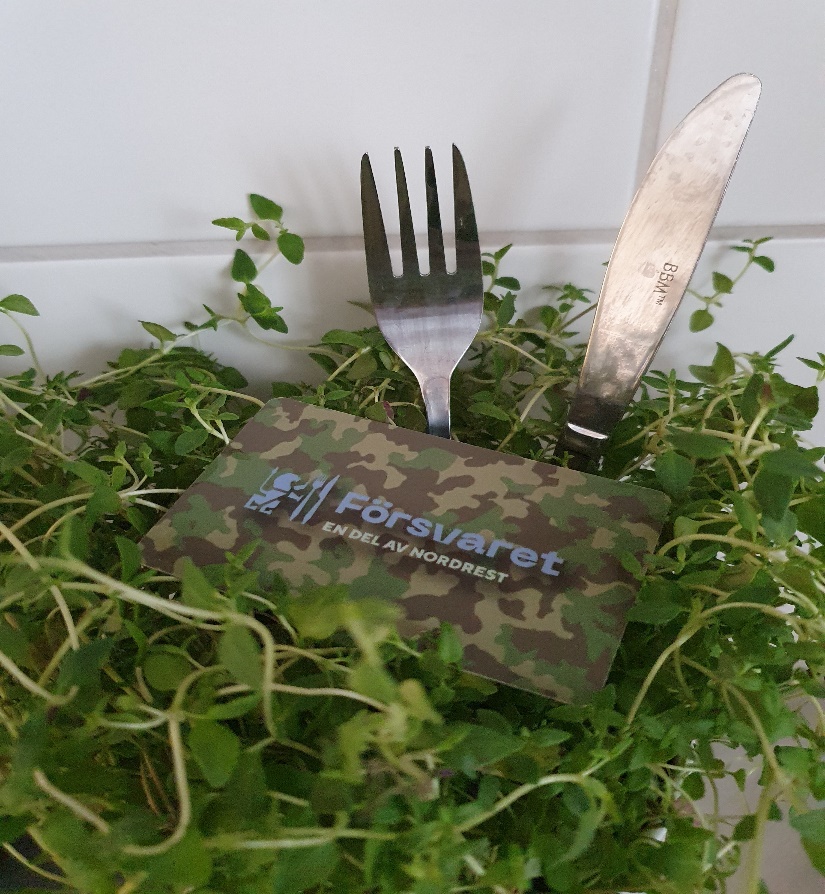 Sätt in valfritt belopp på ett Nordrest kort och få 10kr rabatt per 110kr lunchVid frågor:Konvaljmässen 035-266 20 91    konvaljmassen@nordrest.se		    0738-554954	Officersmässen 035-266 31 70     officersmassen@nordrest.se